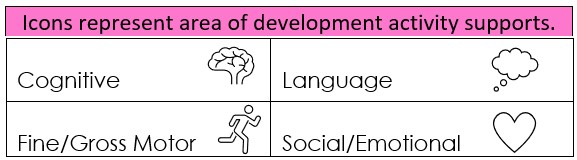 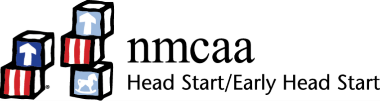 SundayMondayTuesdayWednesdayThursdayFridaySaturdayShare with your toddler. Take turns putting one block on top of each other. Describe what is happening, “It’s my turn now.” Cuddle throughout the day. Find moments where you can sit with your toddler and snuggle. When your toddler accomplishes a task, acknowledge their hard work and efforts. “Wow, you stacked 4 blocks tall!”Identify your toddler’s body parts as you dress her for the day. Ask her to point to her eyes, toes, arms, etc. Find moments throughout the day where you can dance and be silly with your child. When your toddler is working on a challenging task, support him and encourage him to continue trying.Allow your child to feed themselves using toddler spoons and forks. Although they may spill their food, they are building their self-help skills.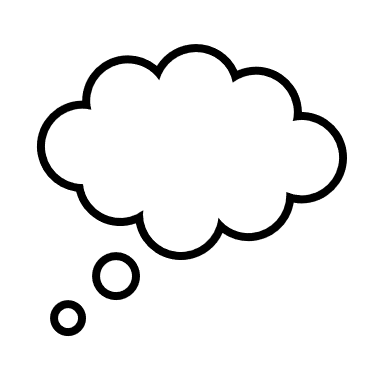 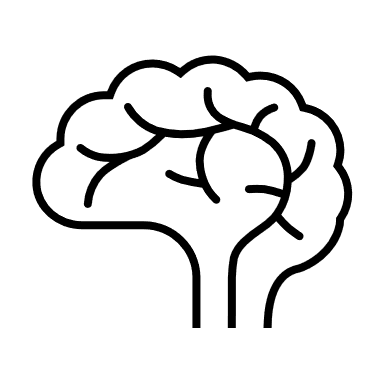 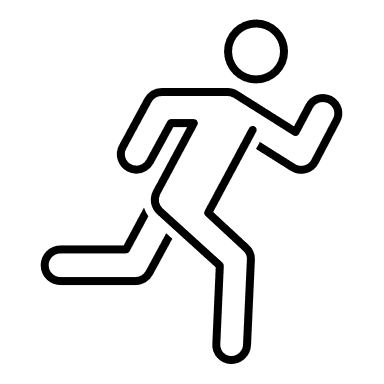 Pat Activity: Ball PlayPat Activity:  Boxed PlayPat Activity:Boxed PlayPat Activity:  Mirror PlayPat Activity: Sing-A-SongPat Activity:  Fill the JugPat Activity:  Snack Time  ___________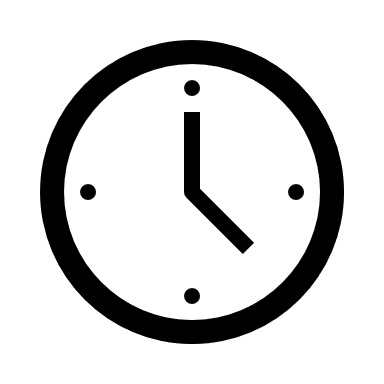 Estimated: 5 minutes___________Estimated: 5 minutes___________Estimated: 5 minutes___________Estimated: 5 minutes___________Estimated: 5 minutes___________Estimated: 5 minutes___________Estimated: 5 minutes